Text: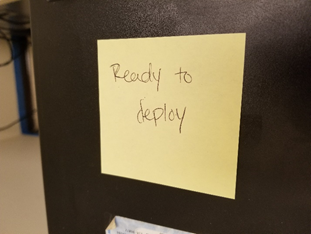 Icon: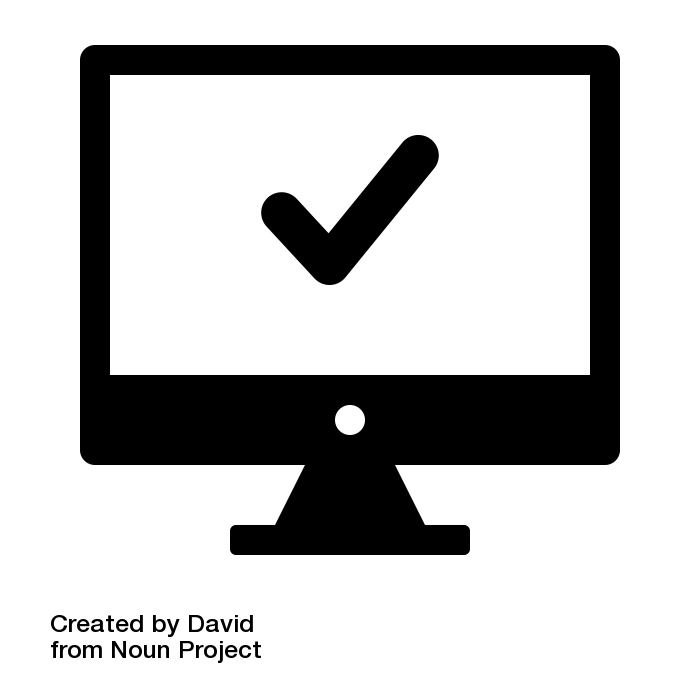 Source: https://thenounproject.com/search/?q=computer&i=716202Category: Information Lets employees know this computer is ready to be deployedDoes this relate to Pritoni’s description of usability? No, this is not related to usability, but instead provides information for employees so they know that it is okay to deploy a machine.Where: Computer in the School of Information and Library ScienceWho: SILS IT DepartmentAdditional Information: This helps people in the IT department know if a machine has been re-imaged and is ready to be deployed in its newly assigned location.Text: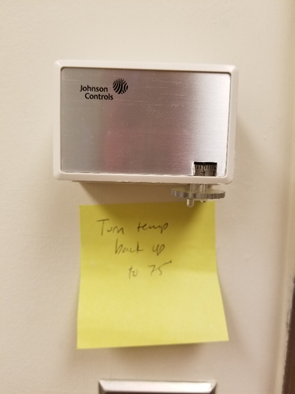 Icons: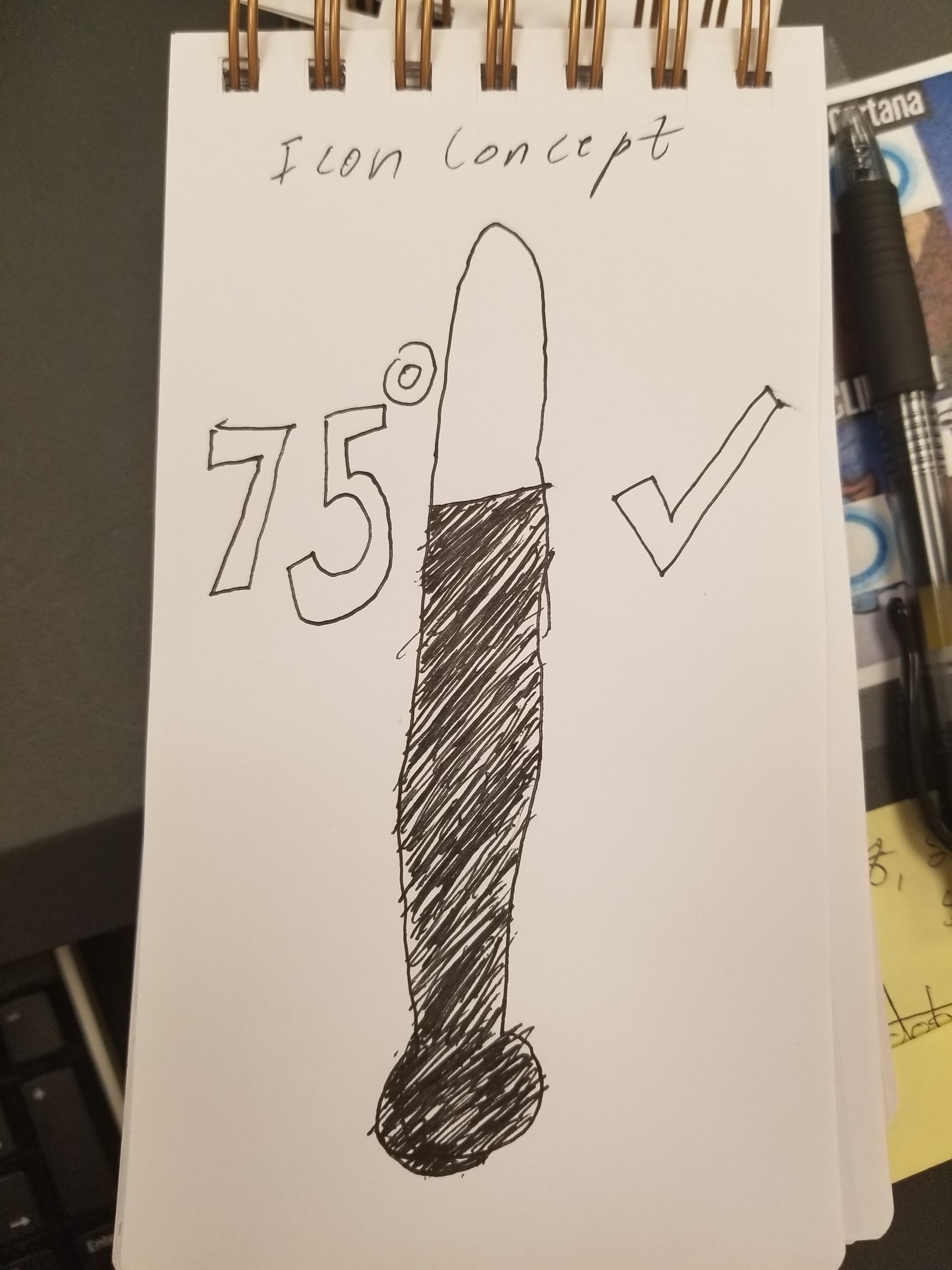 Category: Preferred/Optimal settingLets people know the preferred temperature setting for the roomDoes this relate to Pritoni’s description of usability? This does not, since it does not describe how to use the thermostat, but instead gives a preferred setting. This label isn’t giving information on how to use the device.Where: Thermostat in Room 09 in Manning HallWho: People who use Room 09Additional Information: This helps people know that temp should be set back to 75 degrees. I don’t know the reasoning behind this.Text: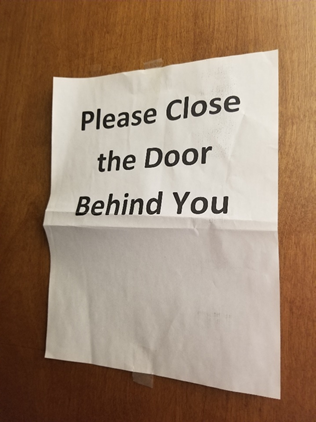 Icons: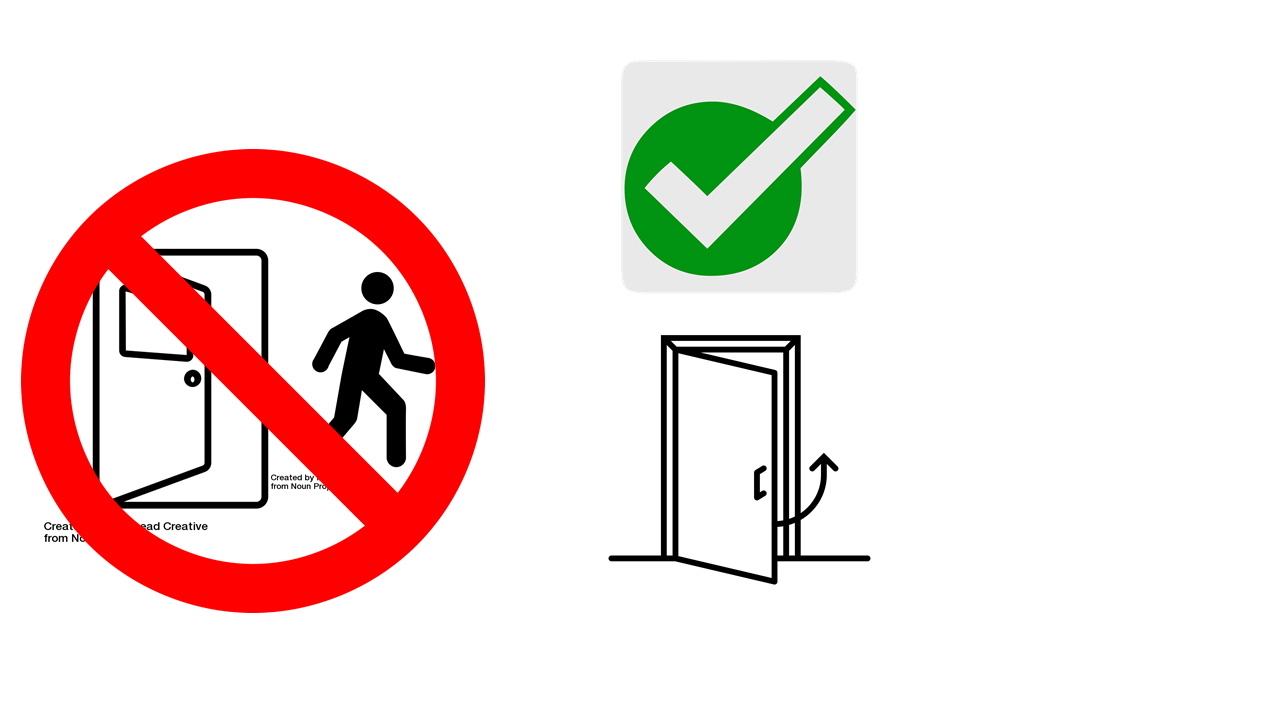 Open Door: https://thenounproject.com/search/?q=open%20door&i=2310660Person: https://thenounproject.com/search/?q=person%20walking%20out&i=19727No Symbol: https://pixabay.com/vectors/no-symbol-prohibition-sign-39767/Check Mark: https://pixabay.com/illustrations/correct-mark-green-continue-right-2214020/Closing Door: https://thenounproject.com/search/?q=door%20close&i=138058Category: Guidance – Encourage Behavior/RemindersThis reminds users to close the door when they leave the roomDoes this relate to Pritoni’s description of usability? No, this doesn’t relate to the usability of a system.Where: Room 214 in Manning HallWho: People using Room 214Additional Information: This reminds people to keep the door closed so that people without access to the room can’t sneak in.Text: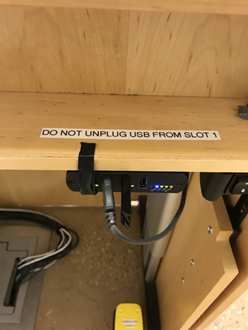 Icon: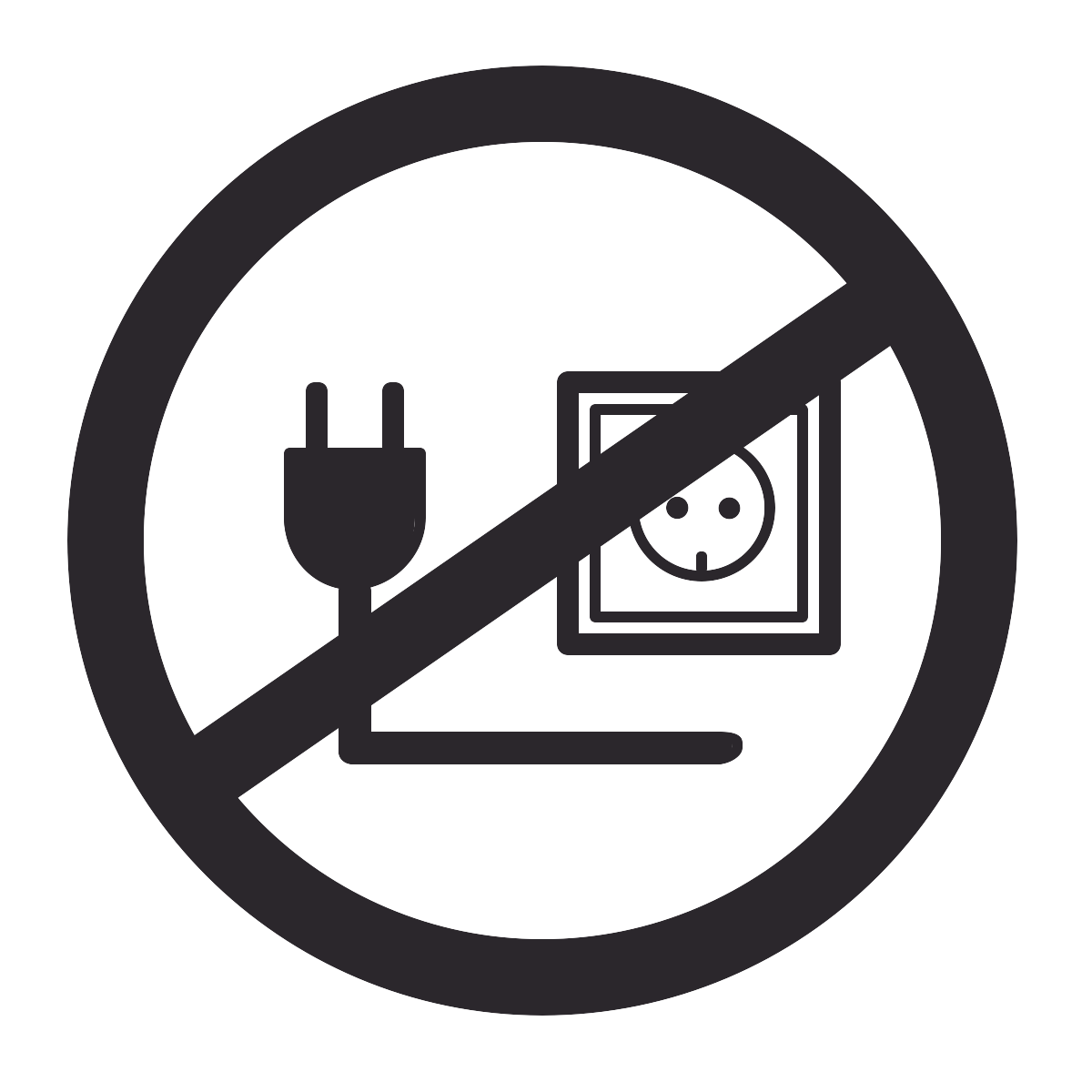 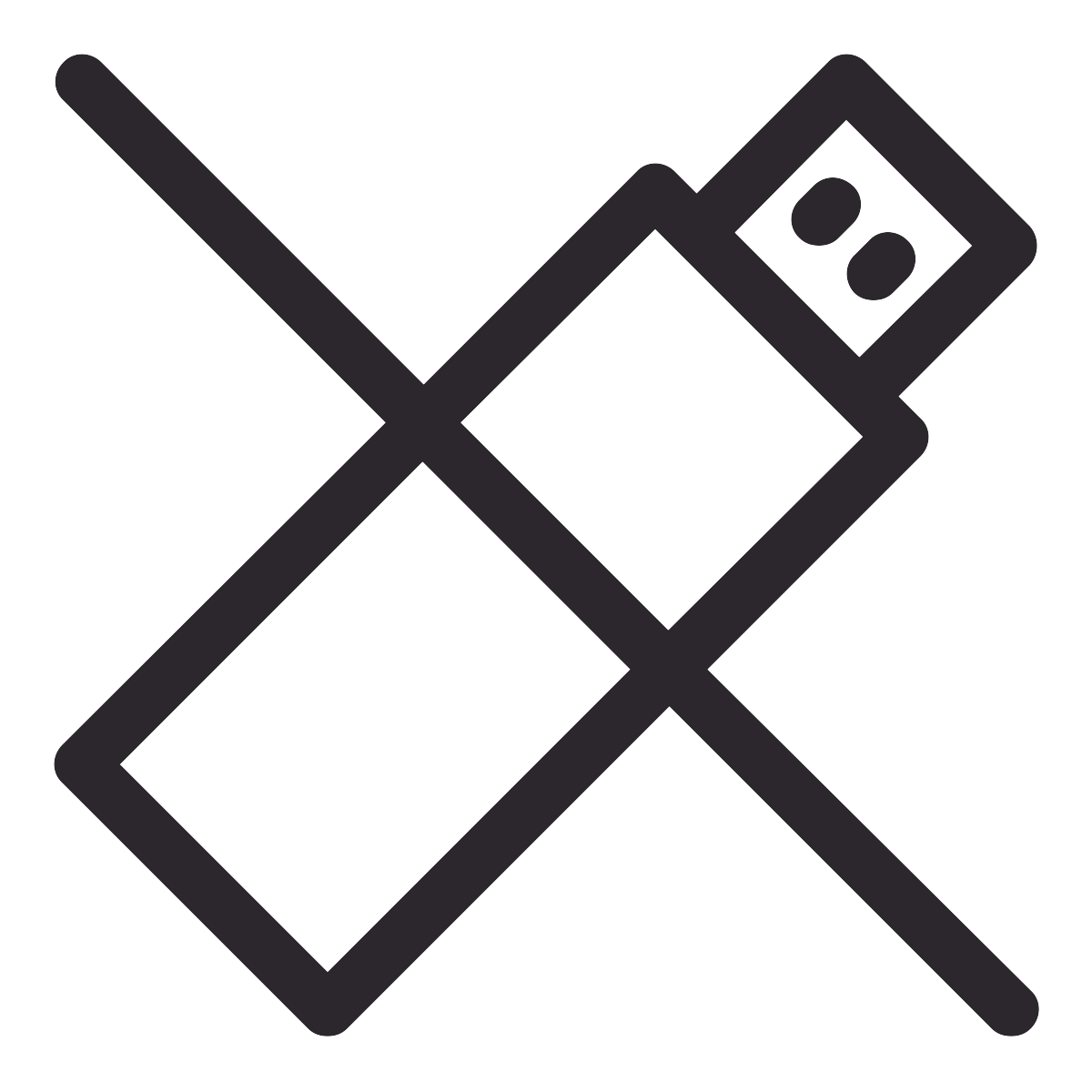 Icons from The Noun Project.Category: Instructions for Operation Unplugging the USB would affect/turn off the display totally.Does this relate to Pritoni’s description of usability? YesWhere: GSB G100Who: professors who teach in this roomAdditional information: the projection is complicated and carefully set up to make presentation easier for professors.Text: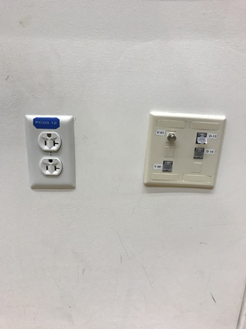 Icons: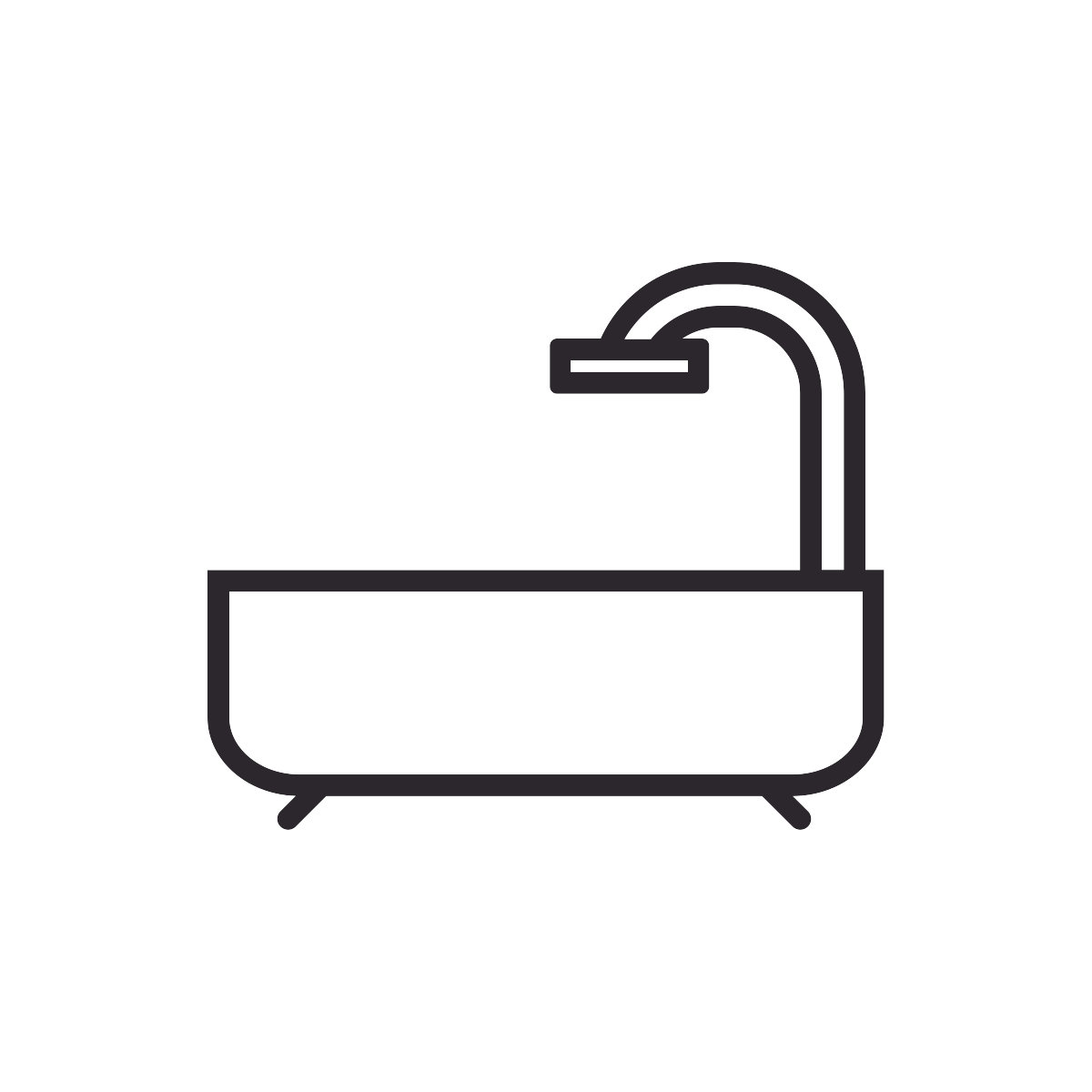 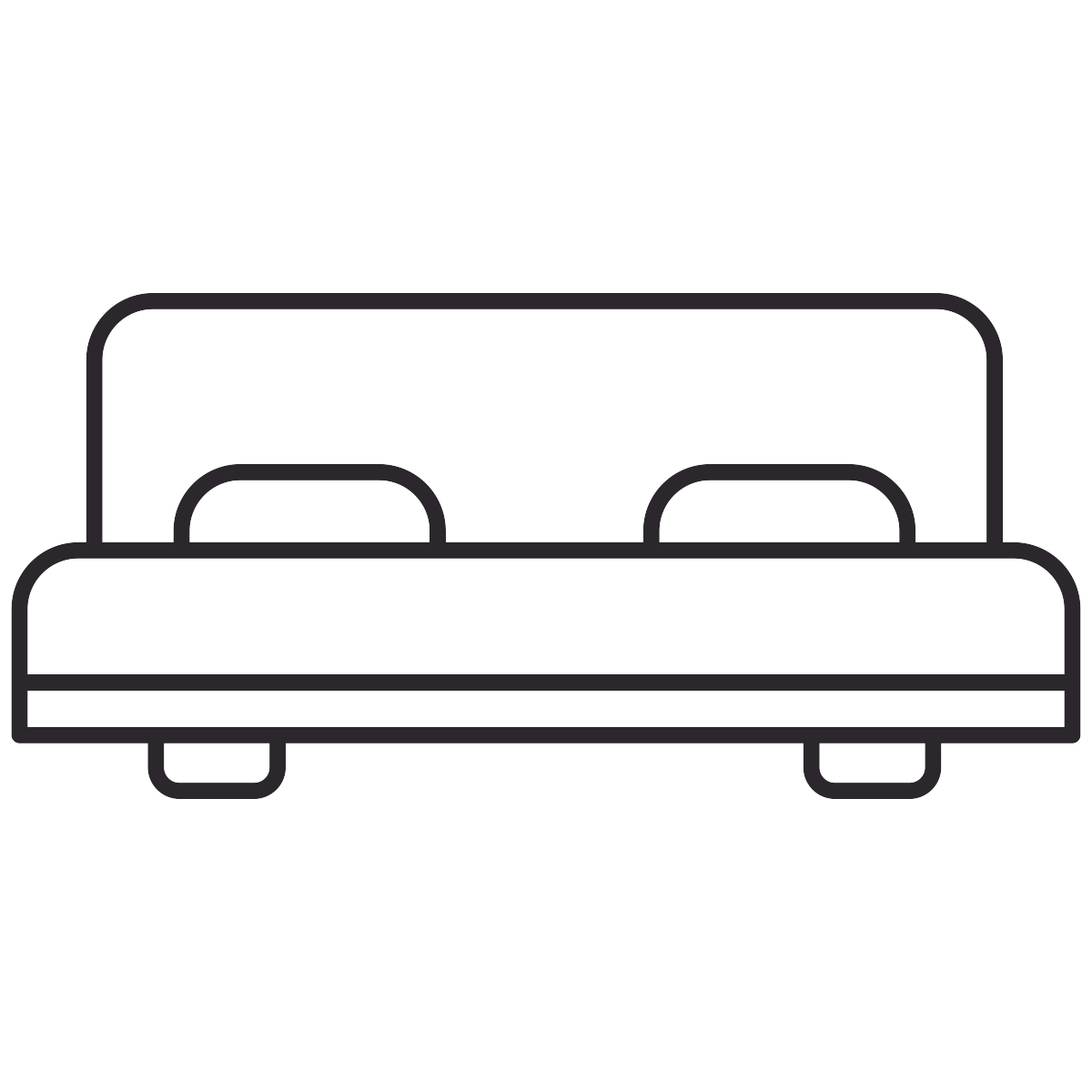 Icons from The Noun Project.Category: Assignment The outlets are being mapped to something within the electrical infrastructure of this lecture hall (presumably!).Does this relate to Pritoni’s description of usability? NoWhere: GSB G100Who: Electricians working in this roomAdditional information: n/aText: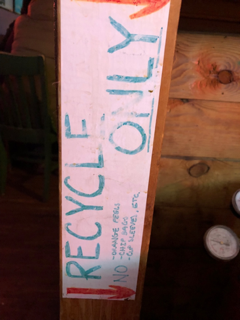 Icons: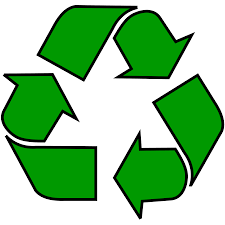 Category: Assignment The can is being identified as just for recycling.Does this relate to Pritoni’s description of usability? NoWhere: Restaurant/barWho: Employees/guestsAdditional information: There is no need for large amounts of text; a simple “recycle” icon will do just fine!Text: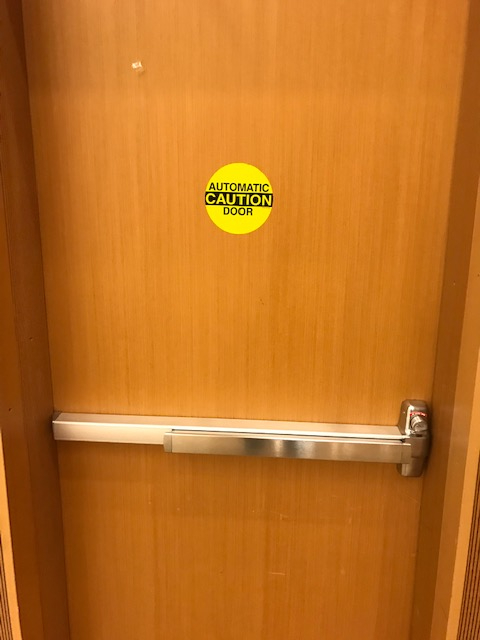 Icon: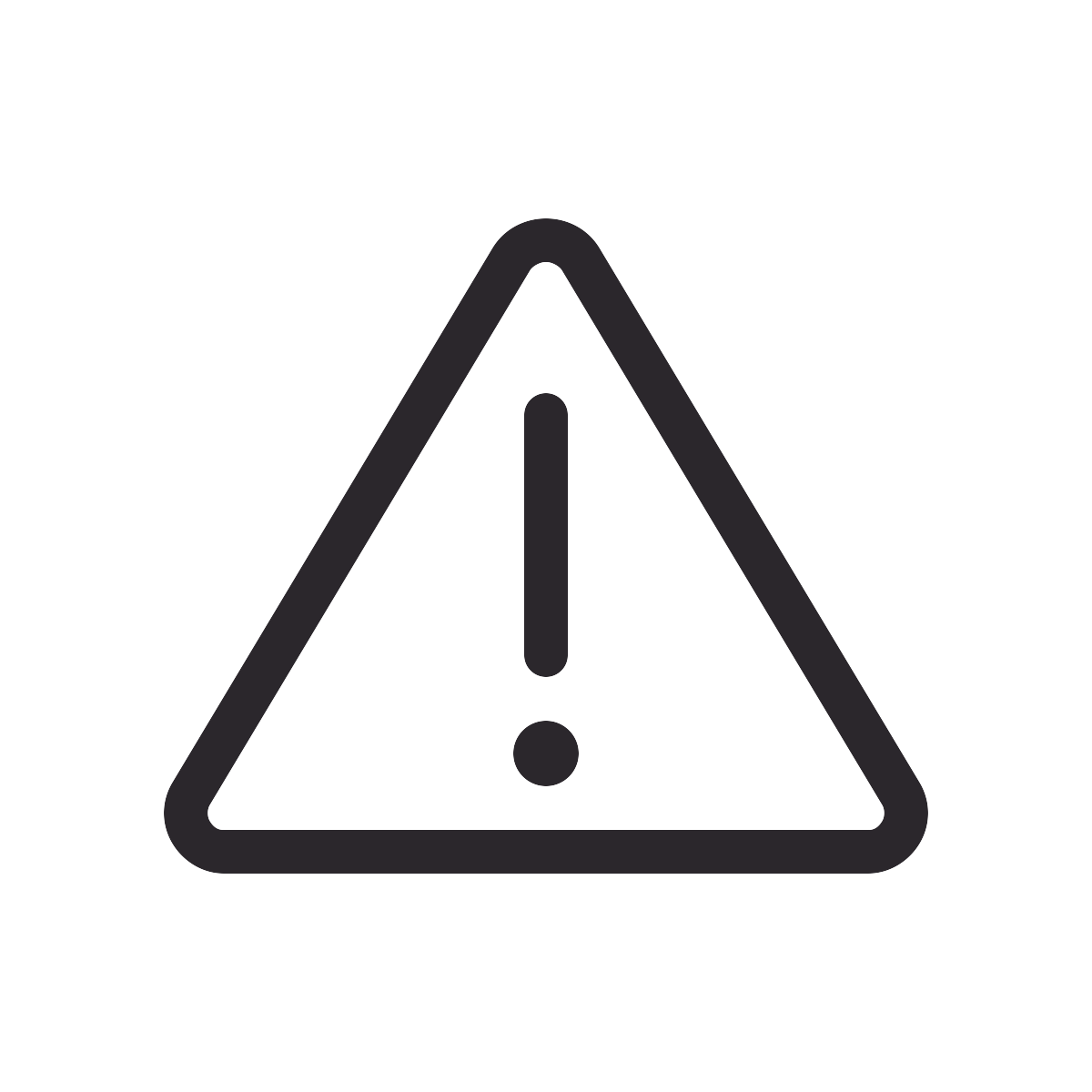 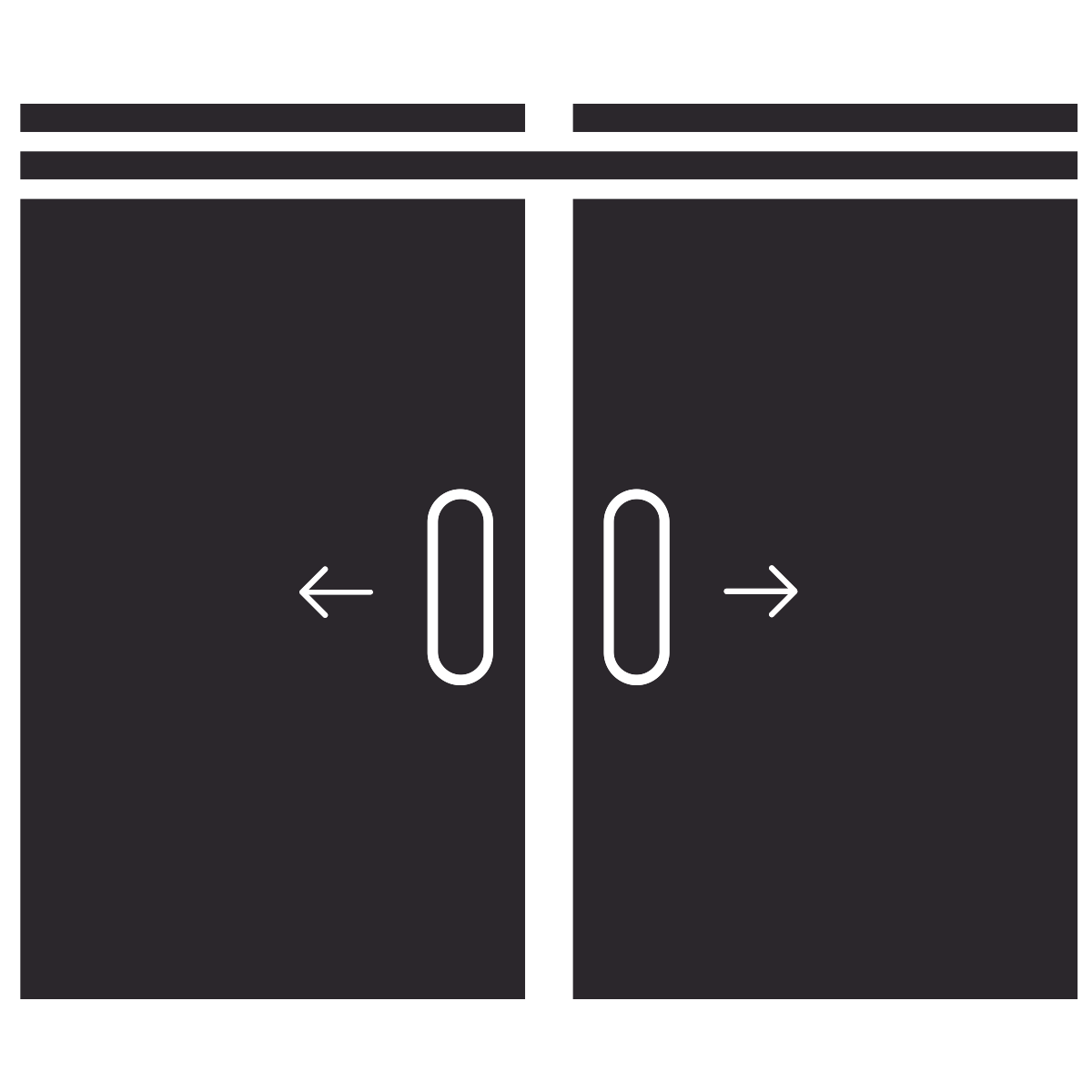 Icons from The Noun Project.Category: GuidanceThe sticker tells the user that the door is capable of opening by itself.Does this relate to Pritoni’s description of usability? No.Where: ClassroomWho: Any occupant of the lecture hallAdditional information: N/AText: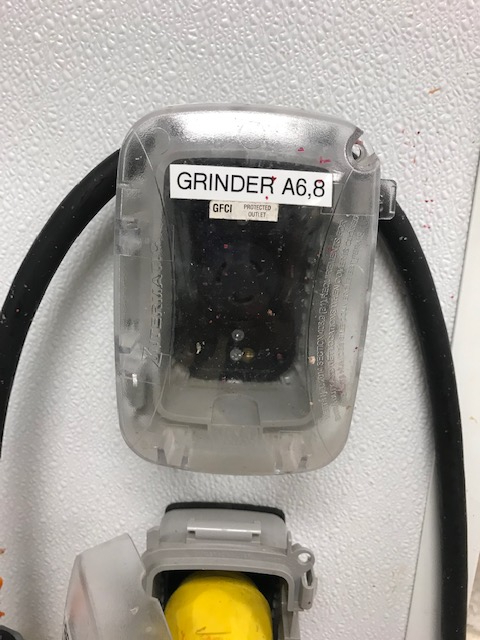 Icons: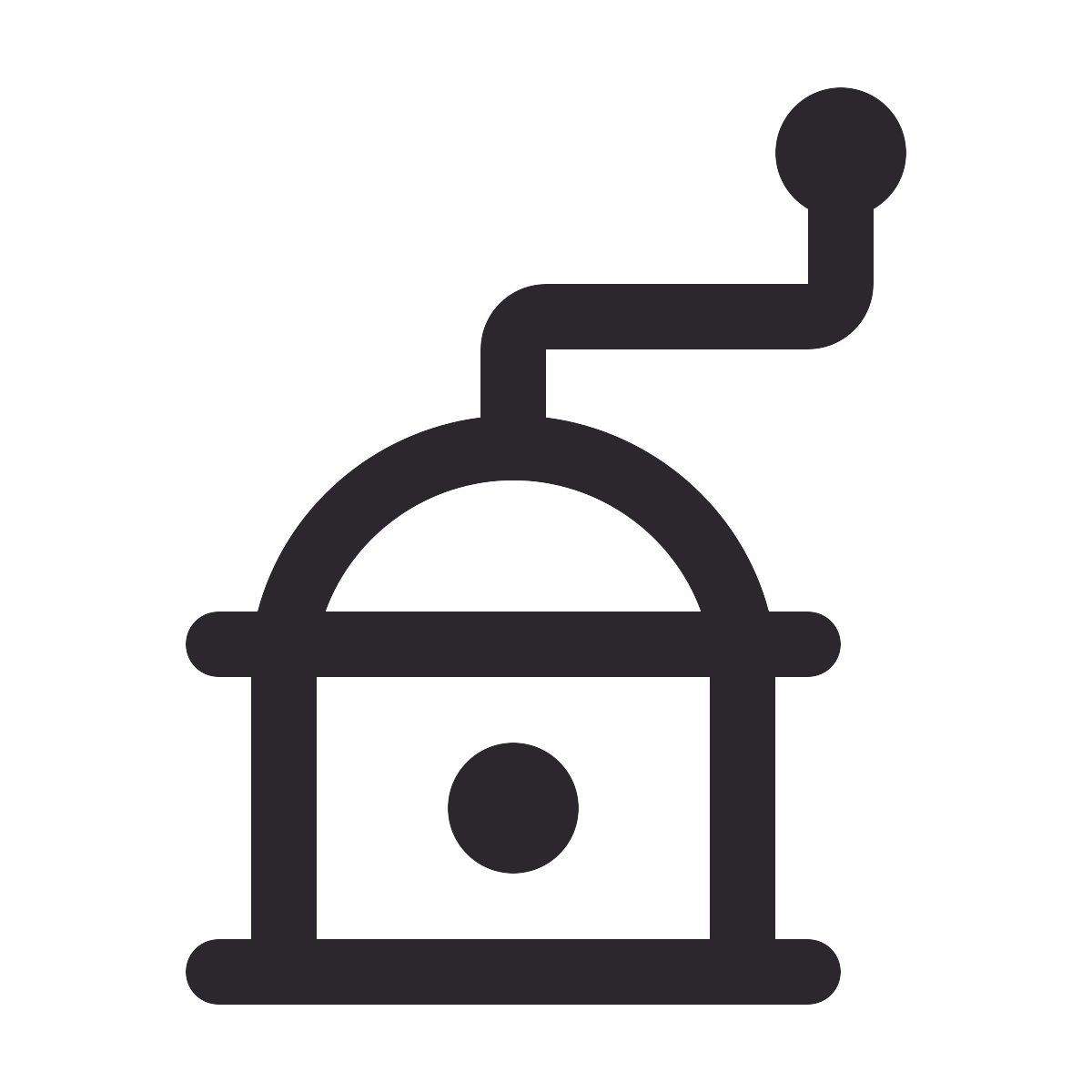 Icons from The Noun Project.Category: AssignmentThe label assigns this outlet to the grinderDoes this relate to Pritoni’s description of usability? No.Where: Clean JuiceWho: Cold-presser using the grinderAdditional information: N/A